                  DUNAÚJVÁROS MEGYEI JOGÚ VÁROS                      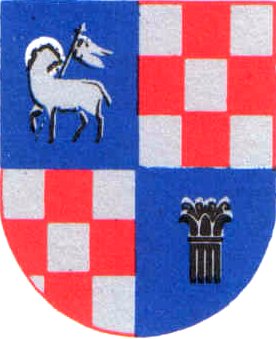 POLGÁRMESTERE                    Dunaújváros, Városháza tér 1.                                                                                                       	  (06-25) 544-312                   E-mail: csernagabor@pmh.dunanet.huM E G H Í V ÓDunaújváros Megyei Jogú Város Közgyűlése2015. november 19-én (csütörtök) 9,00 órai kezdettelnyílt ülést tart, melyre meghívomAz ülés helye: Dunaújváros, Városháza tér 2. „C” épület, közgyűlési teremNapirendek előtt: A „Szociális Munkáért – Dunaújváros” díj ünnepélyes átadásaMeghívott: a díjazottJavasolt napirendek:1.	Tájékoztató a polgármesteri hivatalnak a közgyűlés két ülése közötti időszakban végzett munkájáról, a fontosabb eseményekről és az átruházott hatáskörben hozott polgármesteri határozatokrólElőadó:	a polgármester2.	Jelentés a lejárt határidejű közgyűlési határozatok végrehajtásárólElőadó:	a polgármester3.	Javaslat Dunaújváros Megyei Jogú Város Önkormányzata Közgyűlésének „az olimpiai részvételi jogot szerzett dunaújvárosi sportolók támogatásáról” szóló …/2015. (XI. 20.) önkormányzati rendelete megalkotására	Előadó:	az oktatási, kulturális, ifjúsági és sportbizottság elnöke			az ügyrendi, igazgatási és jogi bizottság elnöke4.	Javaslat Dunaújváros Megyei Jogú Város Önkormányzat 2015. évi költségvetéséről és végrehajtásának szabályairól szóló 2/2015. (II.20.) önkormányzati rendelet módosításáraElőadó: a polgármester5.	Javaslat Dunaújváros Megyei Jogú Város Önkormányzata Közgyűlésének „az év első újszülöttjének támogatásáról” szóló 22/2014. (XI.28.) önkormányzati rendelete módosítására	Előadó:	a szociális, egészségügyi és lakásügyi bizottság elnöke			az ügyrendi, igazgatási és jogi bizottság elnöke6.	Javaslat az alapellátási területi ellátási kötelezettségről szóló 15/2012. (III.9.) önkormányzati rendelet módosítására	Előadó:	a szociális, egészségügyi és lakásügyi bizottság elnöke			az ügyrendi, igazgatási és jogi bizottság elnöke7.	Javaslat Dunaújváros Megyei Jogú Város Önkormányzata Közgyűlésének a lakások és helyiségek bérletéről és a lakbérekről szóló 32/2013. (IX. 30.) önkormányzati rendelete módosítására	Előadó: 	a szociális, egészségügyi és lakásügyi bizottság elnöke		a gazdasági és területfejlesztési bizottság elnöke		a pénzügyi bizottság elnöke		az ügyrendi, igazgatási és jogi bizottság elnöke8.	Javaslat Dunaújváros Megyei Jogú Város Önkormányzata működtetésében lévő  köznevelési intézményekben, valamint az Egyesített Szociális Intézmény és Árpád-házi Szent Erzsébet Idősek Otthonai intézményben közétkeztetési szolgáltatói áremelés elfogadására, valamint Dunaújváros Megyei Jogú Város Önkormányzata Közgyűlésének a közoktatási intézményekben alkalmazandó napközbeni ellátás keretében biztosított étkeztetési térítési díjról szóló 37/2013. (XI.22) önkormányzati rendelet módosítására 	Előadó:	az oktatási, kulturális, ifjúsági és sport bizottság elnöke	a gazdasági és területfejlesztési bizottság elnöke	a pénzügyi bizottság elnöke	az ügyrendi, igazgatási és jogi bizottság elnöke9.	Javaslat Dunaújváros Megyei Jogú Város Önkormányzata Közgyűlésének 55/2011. (XII.16.) talajterhelési díjjal kapcsolatos helyi szabályokról szóló rendeletének újraalkotására	Előadó:	a gazdasági és területfejlesztési bizottság elnöke		a pénzügyi bizottság elnöke		az ügyrendi, igazgatási és jogi bizottság elnöke10.	Javaslat Dunaújváros Megyei Jogú Város Önkormányzata Közgyűlésének 57/2011. (XII.16.) építményadóról szóló önkormányzati rendeletének újraalkotására	Előadó:	a gazdasági és területfejlesztési bizottság elnöke		a pénzügyi bizottság elnöke		az ügyrendi, igazgatási és jogi bizottság elnöke11.	Javaslat Dunaújváros Megyei Jogú Város Önkormányzata Közgyűlésének 58/2011. (XII.16.) helyi iparűzési adóról szóló önkormányzati rendeletének újraalkotására	Előadó:	a gazdasági és területfejlesztési bizottság elnöke		a pénzügyi bizottság elnöke		az ügyrendi, igazgatási és jogi bizottság elnöke12.	Javaslat Dunaújváros Megyei Jogú Város Önkormányzata Közgyűlésének 59/2011. (XII.16.) idegenforgalmi adóról szóló önkormányzati rendeletének újraalkotására	Előadó:	a gazdasági és területfejlesztési bizottság elnöke		a pénzügyi bizottság elnöke		az ügyrendi, igazgatási és jogi bizottság elnöke13.	Javaslat Dunaújváros Megyei Jogú Város Önkormányzata 2015. I – IX. havi összesített pénzügyi terve teljesítéséről szóló tájékoztató elfogadásáraElőadó: a polgármester14.	Javaslat a „Védőháló a Dunaújvárosi Díjhátralékosokért” Alapítvány támogatására	Előadó:	a szociális, egészségügyi és lakásügyi bizottság elnöke			az ügyrendi, igazgatási és jogi bizottság elnöke			a pénzügyi bizottság elnöke			a gazdasági és területfejlesztési bizottság elnöke	Meghívott:	Gombos István a kuratórium elnöke				Nagy Zoltánné a kuratórium titkára15.	Javaslat a Dunaújváros Megyei Jogú Város Roma Nemzetiségi Önkormányzata által végzett feladatellátások (közfoglalkoztatás, akkreditált és OKJ-s képzések) kapcsán felmerülő költségvetési többlettámogatási igény elbírálásáraElőadó:	a közbiztonsági és társadalmi kapcsolatok bizottsága elnöke	a gazdasági és területfejlesztési bizottság elnöke	a pénzügyi bizottság elnöke	az ügyrendi, igazgatási és jogi bizottság elnökeMeghívott:	Hosszú János DMJV Roma Nemzetiségi Önkormányzata elnöke16.	Javaslat „A látó szemért” Közalapítvány alapító okiratának módosítására, a közhasznú jogállás kérelmezéséreElőadók:	a szociális, egészségügyi és lakásügyi bizottság elnöke	az ügyrendi, igazgatási és jogi bizottság elnökeMeghívott:           dr. Kollarics Béla a kuratórium elnöke17.	Javaslat fedezet biztosítására a bankszámlavezetéssel járó költségek utólagos kompenzációjáhozElőadó:	a szociális, egészségügyi és lakásügyi bizottság elnöke	az oktatási, kulturális, ifjúsági és sport bizottság elnöke	a gazdasági és területfejlesztési bizottság elnöke	a pénzügyi bizottság elnökeMeghívott:	Dobráné Szabó Márta a BID igazgatója	Bölcskei Anna az ESZI intézményvezetője	Kissné Fekete Éva az Útkeresés Segítő Szolgálat intézményvezetője	Gyenes Józsefné a Dunaújvárosi Óvoda intézményvezetője	Farkasné Vörös Magdolna a GESZ igazgatója	Katona Zsuzsanna a József Attila Könyvtár Dunaújváros igazgatója18.	Javaslat a Bölcsődék Igazgatósága Dunaújváros intézmény működésének törvényességi ellenőrzéséről készült megállapítások elfogadására	Előadó: a szociális, egészségügyi és lakásügyi bizottság elnöke	Meghívott:	Dobráné Szabó Márta a Bölcsődék Igazgatósága Dunaújváros19.	Javaslat a Dunaújvárosi Óvodában a gyógypedagógusok és a pedagógiai asszisztensek létszámának módosítására Előadó:	a oktatási, kulturális, ifjúsági és sportbizottság elnöke	a gazdasági és területfejlesztési bizottság elnöke	a pénzügyi bizottság elnökeMeghívott:	Gyenes Józsefné a Dunaújvárosi Óvoda vezetője20.	Javaslat a jelzőrendszeres házi segítségnyújtás finanszírozására kötendő megállapodás jóváhagyására Előadó:	a szociális, egészségügyi és lakásügyi bizottság elnöke	az ügyrendi, igazgatási és jogi bizottság elnöke	a gazdasági és területfejlesztési bizottság elnöke	a pénzügyi bizottság elnökeMeghívott:	Bölcskei Anna az Egyesített Szociális Intézmény és Árpád-házi Szent Erzsébet Idősek Otthonai intézmény vezetője21.	Javaslat az Útkeresés Segítő Szolgálat intézményben család- és gyermekjóléti központ létrehozásáraElőadó:	a szociális, egészségügyi és lakásügyi bizottság elnökeMeghívott:	Kissné Fekete Éva az Útkeresés Segítő Szolgálat 	intézményvezetője22.	Javaslat a Dunaújvárosi  Szonáta Zeneművészeti Alapítvány újévi koncert támogatására irányuló kérelmének elbírálásáraElőadó: az oktatási, kulturális, ifjúsági és sportbizottság elnöke		a gazdasági és területfejlesztési bizottság elnöke		a pénzügyi bizottság elnöke		az ügyrendi, igazgatási és jogi bizottság elnökeMeghívott:	Moravecz Attila az alapítvány kuratóriumi elnöke23.	Javaslat a Dunaújvárosi Szakképző Centrum – a DSZC Hild József Szakközépiskolája jubileumi kiállítás megvalósítására vonatkozó – kérelmének elbírálására	Előadó:	az oktatási, kulturális, ifjúsági és sportbizottság elnöke			az ügyrendi, igazgatási és jogi bizottság elnöke	Meghívott: 	Őszi Attila a DSZC főigazgatója24.	Javaslat a Bartók Kamaraszínház és Művészetek Háza Szervezeti és Működési Szabályzatának jóváhagyására	Előadó:	az oktatási, kulturális, ifjúsági és sportbizottság elnöke			az ügyrendi, igazgatási és jogi bizottság elnöke	Meghívott: Dr. Borsós Beáta a BKMH igazgatója25.	Javaslat a dunaújvárosi magaspart védelmi rendszer üzemeltetésére vonatkozó 2015. évi megállapodás 2. számú módosításáraElőadó : a városüzemeltetési, környezetvédelmi és turisztikai bizottság elnökeaz ügyrendi, igazgatási és jogi bizottság elnökea pénzügyi bizottság elnökea gazdasági és területfejlesztési bizottság elnökeMeghívott: 	Tóth Ferenc a Partvédelmi Vállalat igazgatója26.	Javaslat a Vigadó u. 12. 1. 3. szám alatti lakás felújítására	Előadó:	a pénzügyi bizottság elnöke			a gazdasági és területfejlesztési bizottság elnöke			az ügyrendi, igazgatási és jogi bizottság elnöke	Meghívott:	Mádai Balázs a DVG Zrt. elnök-vezérigazgatója27.	Javaslat a Szórád M. u. 38. 4. 1. önkormányzati bérlakás felújítására	Előadó:	a pénzügyi bizottság elnöke			a gazdasági és területfejlesztési bizottság elnöke			az ügyrendi, igazgatási és jogi bizottság elnöke	Meghívott:	Mádai Balázs a DVG Zrt. elnök-vezérigazgatója			intézmény igazgatója28.	Javaslat a dunaújvárosi 3351 hrsz-ú Táborhely-Kemping téliesítésére	Előadó:	a pénzügyi bizottság elnöke			a városüzemeltetési, környezetvédelmi és turisztikai bizottság			elnöke			a gazdasági és területfejlesztési bizottság elnöke			az ügyrendi, igazgatási és jogi bizottság elnöke	Meghívott:	Mádai Balázs a DVG Zrt. elnök-vezérigazgatója29.	Javaslat önkormányzati tulajdonú intézmények (MMK, GESZ, konyhák) felújítási munkáira	Előadó:	a pénzügyi bizottság elnöke			a városüzemeltetési, környezetvédelmi és turisztikai bizottság			elnöke			a gazdasági és területfejlesztési bizottság elnöke			az ügyrendi, igazgatási és jogi bizottság elnöke	Meghívott:	Mádai Balázs a DVG Dunaújvárosi Vagyonkezelő Zrt. elnök-				vezérigazgatója				Kováts Rózsa az MMK ügyvezetője				Farkasné Vörös Magdolna a GESZ igazgatója 30.	Javaslat Kisapostag településszerkezeti terv módosításának véleményezésére	Előadó: a gazdasági és területfejlesztési bizottság elnöke31.	Javaslat a sportlétesítmények bérleti díj támogatására elkülönített, megmaradt forrás felhasználására – a Duna-Pent Női Kézilabda Egyesülettel támogatási szerződés megkötésére	Előadó:	az oktatási, kulturális, ifjúsági és sportbizottság elnökea pénzügyi bizottság elnökea gazdasági és területfejlesztési bizottság elnökeaz ügyrendi, igazgatási és jogi bizottság Meghívott:	Hingyi Zita a Duna-Pent Nkse elnöke32.	Javaslat Dunaújváros Labdarúgó Sportlétesítmény fejlesztésére irányuló döntések - támogatási szerződés 3. számú módosítása - meghozataláraElőadó:  a gazdasági és területfejlesztési bizottság elnöke		az oktatási, kulturális, ifjúsági és sportbizottság elnöke		az ügyrendi, igazgatási és jogi bizottság elnöke		a pénzügyi bizottság elnökeMeghívott:	Csomor Sándor beruházási szakértő33.	Javaslat a sportszervezetek létesítmény bérleti díjának pályázati úton történő támogatására – 2016. évre Előadó:	az oktatási, kulturális, ifjúsági és sportbizottság elnöke	a pénzügyi bizottság elnöke	a gazdasági és területfejlesztési bizottság elnöke	az ügyrendi, igazgatási és jogi bizottság elnöke Meghívott:          Baráth Artur az Újvárosi Hokillák SE elnöke	Varga Gabriell a Danubius Kulturális és Sportegyesület 	elnöke	Labát Sándor a Dunaújvárosi Kohász Labdarúgó Öregfiúk 	Egyesület elnöke	Györök Hajnalka az Angels Női Jégkorong Sportegyesület 	elnöke	Mátyás Gábor a Dunaferr SE ügyvezető-elnöke	Balogh Bertalan a Dunaújvárosi Főiskola Diák Sportegyesület 	elnöke	Azari Zsolt a Dunaújvárosi Jégkorong Kft. ügyvezetője	Szemenyei István a Dunaújvárosi Főiskola – Dunaújvárosi 	Kézilabda 	Akadémia Nkft. ügyvezetője	Pók Ferenc a Dunaújvárosi Atlétikai Club elnöke	Oláhné Hingyi Zita a Duna-Pent Női Kézilabda Egyesület 	elnöke	Bachrahty Kornél a Dunaújvárosi Amerikai Futball SE elnöke34.	Javaslat az önkormányzat hivatalos internetes honlapjának (dunaujvaros.hu) üzemeltetésére vonatkozó döntés meghozatalára	Előadó:	a pénzügyi bizottság elnöke		a gazdasági és területfejlesztési bizottság elnökeMeghívott:	Dobruczky Ádám a Qualityweb Kft. ügyvezetője35.	Javaslat a Dunaújváros, Jókai u. 19. szám alatti ingatlan hasznosítására, a Dunamenti Regionális Népfőiskola részéreElőadó:  a gazdasági és területfejlesztési bizottság elnökeaz ügyrendi, igazgatási és jogi bizottság az oktatási, kulturális, ifjúsági és sport bizottság Meghívott: 	Dr. Kántor Károlyné a Dunamenti Regionális Népfőiskola elnöke36.	Javaslat a Mezőföldi Sólymok Íjász Egyesület támogatásáraElőadó:  a gazdasági és területfejlesztési bizottság elnökea pénzügyi bizottság elnökeaz oktatási, kulturális, ifjúsági és sport bizottság az ügyrendi, igazgatási és jogi bizottság Meghívott:	Mesterfalvi Kamilla titkár37.	Javaslat a Rácalmás Város Önkormányzatával a körforgalmi csomópont 5. ág kialakítására vonatkozó megállapodásban meghatározott feladatok elvégzésére irányuló beruházási költségek viselésére, forrás meghatározásáraElőadó:	a gazdasági és területfejlesztési bizottság elnöke	a pénzügyi bizottság elnökeMeghívott:  	Schrick István Rácalmás Város Önkormányzata polgármestere38.	Javaslat a dunaújvárosi 54/7 hrsz.-ú ingatlanon található pavilon vonatkozásában földhasználati jog létesítéséreElőadó: 	a gazdasági és területfejlesztési bizottság elnökeaz ügyrendi, igazgatási és jogi bizottság elnökeMeghívott: 	Dukai Miklós kérelmező39.	Javaslat várost bemutató kiadvány megjelentetéséreElőadó: 	az oktatási, kulturális, ifjúsági és sportbizottság elnökea gazdasági és területfejlesztési bizottság elnökea pénzügyi bizottság elnökeaz ügyrendi, igazgatási és jogi bizottság elnökeMeghívott: 	Mórocz Erika a Dunaújvárosi Kistérségi Turisztikai Nonprofit Kft. ügyvezetője40.	Javaslat Dunaújváros Megyei Jogú Város Polgármestere cafetéria juttatásáraElőadó:	ügyrendi, igazgatási és jogi bizottság elnöke41.	Javaslat a 2016. évi éves belső ellenőrzési terv jóváhagyásáraElőadó:  a jegyző42.	Javaslat Dunaújváros Megyei Jogú Város Önkormányzata 2015. évi közbeszerzési terve 5. számú módosításáraElőadó:  az ügyrendi igazgatási és jogi bizottság elnökeaz önkormányzat Bírálóbizottságának elnöke43.	Javaslat Dunaújváros Megyei Jogú Város Polgármesteri Hivatala Szervezeti és Működési Szabályzatának 2. módosítása	Előadó: a polgármesterDunaújváros, 2015. november 13.									Cserna Gábor sk.									polgármester